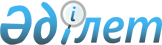 О внесении изменений в решение маслихата Коксуского района от 22 декабря 2016 года № 12-1 "О бюджете Коксуского района на 2017-2019 годы"Решение Коксуского районного маслихата Алматинской области от 3 марта 2017 года № 14-1. Зарегистрировано Департаментом юстиции Алматинской области 14 марта 2017 года № 4130      В соответствии с подпунктом 5) пункта 4 статьи 104, пунктом 4 статьи 106 Бюджетного кодекса Республики Казахстан от 4 декабря 2008 года, подпунктом 1) пункта 1 статьи 6 Закона Республики Казахстан от 23 января 2001 года "О местном государственном управлении и самоуправлении в Республике Казахстан", маслихат Коксуского района РЕШИЛ:

      1. Внести в решение Коксуского районного маслихата от 22 декабря 2016 года № 12-1 "О бюджете Коксуского района на 2017-2019 годы" (зарегистрирован в Реестре государственной регистрации нормативных правовых актов № 4043, опубликован 13 января 2017 года в районной газете "Нурлы Коксу") следующие изменения:

      "1. Утвердить районный бюджет на 2017-2019 годы согласно приложениям 1, 2 и 3 соответственно, в том числе на 2017 год в следующих объемах:

      1) доходы 5510523 тысяч тенге, в том числе:

      налоговые поступления 213689 тысяч тенге; 

      неналоговые поступления 14652 тысяч тенге; 

      поступления от продажи основного капитала 4390 тысячи тенге;

      поступления трансфертов 5277792 тысяч тенге, в том числе:

      целевые текущие трансферты 993313 тысяч тенге;

      целевые трансферты на развитие 696449 тысяч тенге;

      субвенции 3588030 тысяч тенге;

      2) затраты 5526415 тысяч тенге;

      3) чистое бюджетное кредитование 5232 тысяч тенге, в том числе: 

      бюджетные кредиты 34035 тысяч тенге; 

      погашение бюджетных кредитов 28803 тысячи тенге;

      4) сальдо по операциям с финансовыми активами 0 тысяч тенге;

      5) дефицит (профицит) бюджета (-) 21124 тысяч тенге;

      6) финансирование дефицита (использование профицита) бюджета 21124 тысяч тенге.".

      2. Приложение 1 к указанному решению изложить в новой редакции согласно приложению к настоящему решению.

      3. Контроль за исполнением настоящего решения возложить на постоянную комиссию маслихата Коксуского района "По экономическому развитию района, местному бюджету, охраны природы и вопросам сельского хозяйства".

      4. Настоящее решение вводится в действие с 1 января 2017 года.

 Бюджет Коксуского района на 2017 год
					© 2012. РГП на ПХВ «Институт законодательства и правовой информации Республики Казахстан» Министерства юстиции Республики Казахстан
				
      Председатель сессии

      маслихата Коксуского района

Ш. Гусенов

      Секретарь маслихата

      Коксуского района

А. Досымбеков
Приложение к решению маслихата Коксукого района "03" марта 2017 года № 14-1 "О внесении изменений в решение Коксуского районного маслихата от 22 декабря 2016 года № 12-1 "О бюджете Коксуского района на 2017-2019 годы"Приложение 1 утвержденное решением Коксуского районного маслихата от 22 декабря 2016 года № 12-1 "О бюджете Коксуского района на 2017-2019 годы"Класс

Класс

Класс

Сумма

(тысяч тенге)

 

Подкласс

Подкласс

Сумма

(тысяч тенге)

 

Наименование

Сумма

(тысяч тенге)

 

I. Доходы

5510523

Налоговые поступления

213689

01

Подоходный налог

56500

2

Индивидуальный подоходный налог

56500

04

Hалоги на собственность

134362

1

Hалоги на имущество

65635

3

Земельный налог

2500

4

Hалог на транспортные средства

61827

5

Единый земельный налог

4400

05

Внутренние налоги на товары, работы и услуги

15677

2

Акцизы

1815

3

Поступления за использование природных и других ресурсов

1900

4

Сборы за ведение предпринимательской и профессиональной деятельности

11962

08

Обязательные платежи, взимаемые за совершение юридически значимых действий и (или) выдачу документов уполномоченными на то государственными органами или должностными лицами

7150

1

Государственная пошлина

7150

Неналоговые поступления

14652

01

Доходы от государственной собственности

3000

5

Доходы от аренды имущества, находящегося в государственной собственности

3000

06

Прочие неналоговые поступления

11652

1

Прочие неналоговые поступления

11652

Поступления от продажи основного капитала

4390

01

Продажа государственного имущества, закрепленного за государственными учреждениями

1700

1

Продажа государственного имущества, закрепленного за государственными учреждениями

1700

03

Продажа земли и нематериальных активов

2690

1

Продажа земли

2690

Поступления трансфертов 

5277792

02

Трансферты из вышестоящих органов государственного управления

5277792

2

Трансферты из областного бюджета

5277792

Функциональная группа

Функциональная группа

Функциональная группа

Функциональная группа

Функциональная группа

 

 

Сумма

(тысяч тенге)

 

Функциональная подгруппа

Функциональная подгруппа

Функциональная подгруппа

Функциональная подгруппа

 

 

Сумма

(тысяч тенге)

 

Администратор бюджетных программ

Администратор бюджетных программ

Администратор бюджетных программ

 

 

Сумма

(тысяч тенге)

 

Программа

Программа

 

 

Сумма

(тысяч тенге)

 

Наименование

 

 

Сумма

(тысяч тенге)

 

II. Затраты

5526415

01

Государственные услуги общего характера

341297

1

Представительные, исполнительные и другие органы, выполняющие общие функции государственного управления

305999

112

Аппарат маслихата района (города областного значения)

15677

001

Услуги по обеспечению деятельности маслихата района (города областного значения)

15677

122

Аппарат акима района (города областного значения)

106585

001

Услуги по обеспечению деятельности акима района (города областного значения)

82399

003

Капитальные расходы государственных органов

24186

123

Аппарат акима района в городе, города районного значения, поселка, села, сельского округа

183737

001

Услуги по обеспечению деятельности акима района в городе, города районного значения, поселка, села, сельского округа

178737

022

Капитальные расходы государственных органов

5000

2

Финансовая деятельность

19751

452

Отдел финансов района (города областного значения)

19751

001

Услуги по реализации государственной политики в области исполнения бюджета и управления коммунальной собственностью района (города областного значения)

12811

003

Проведение оценки имущества в целях налогообложения

507

010

Приватизация, управление коммунальным имуществом, постприватизационная деятельность и регулирование споров, связанных с этим

1483

018

Капитальные расходы государственных органов

4950

5

Планирование и статистическая деятельность

15547

453

Отдел экономики и бюджетного планирования района (города областного значения)

15547

001

Услуги по реализации государственной политики в области формирования и развития экономической политики, системы государственного планирования

15227

004

Капитальные расходы государственных органов

320

02

Оборона

152715

1

Военные нужды

1539

122

Аппарат акима района (города областного значения)

1539

005

Мероприятия в рамках исполнения всеобщей воинской обязанности

1539

2

Организация работы по чрезвычайным ситуациям

151176

122

Аппарат акима района (города областного значения)

151176

006

Предупреждение и ликвидация чрезвычайных ситуаций масштаба района (города областного значения)

150830

007

Мероприятия по профилактике и тушению степных пожаров районного (городского) масштаба, а также пожаров в населенных пунктах, в которых не созданы органы государственной противопожарной службы

346

03

Общественный порядок, безопасность, правовая, судебная, уголовно-исполнительная деятельность

1285

9

Прочие услуги в области общественного порядка и безопасности

1285

485

Отдел пассажирского транспорта и автомобильных дорог района (города областного значения)

1285

021

Обеспечение безопасности дорожного движения в населенных пунктах

1285

04

Образование

2900698

1

Дошкольное воспитание и обучение

483106

464

Отдел образования района (города областного значения)

483106

009

Обеспечение деятельности организаций дошкольного воспитания и обучения

88216

040

Реализация государственного образовательного заказа в дошкольных организациях образования

394890

2

Начальное, основное среднее и общее среднее образование

2273554

464

Отдел образования района (города областного значения)

2196551

003

Общеобразовательное обучение

2141473

006

Дополнительное образование для детей 

55078

465

Отдел физической культуры и спорта района (города областного значения)

67003

017

Дополнительное образование для детей и юношества по спорту

67003

467

Отдел строительства района (города областного значения)

10000

024

Строительство и реконструкция объектов начального, основного среднего и общего среднего образования

10000

9

Прочие услуги в области образования

144038

464

Отдел образования района (города областного значения)

144038

001

Услуги по реализации государственной политики на местном уровне в области образования 

13751

004

Информатизация системы образования в государственных учреждениях образования района (города областного значения)

4500

005

Приобретение и доставка учебников, учебно-методических комплексов для государственных учреждений образования района (города областного значения)

60853

007

Проведение школьных олимпиад, внешкольных мероприятий и конкурсов районного (городского) масштаба

2140

015

Ежемесячные выплаты денежных средств опекунам (попечителям) на содержание ребенка-сироты (детей-сирот), и ребенка (детей), оставшегося без попечения родителей

10379

067

Капитальные расходы подведомственных государственных учреждений и организаций

52415

06

Социальная помощь и социальное обеспечение

349484

1

Социальное обеспечение

67474

451

Отдел занятости и социальных программ района (города областного значения)

66000

005

Государственная адресная социальная помощь

1268

016

Государственные пособия на детей до 18 лет

40732

025

Внедрение обусловленной денежной помощи по проекту "Өрлеу"

24000

464

Отдел образования района (города областного значения)

1474

030

Содержание ребенка (детей), переданного патронатным воспитателям

1474

2

Социальная помощь

257375

451

Отдел занятости и социальных программ района (города областного значения)

257375

002

Программа занятости

114815

004

Оказание социальной помощи на приобретение топлива специалистам здравоохранения, образования, социального обеспечения, культуры, спорта и ветеринарии в сельской местности в соответствии с законодательством Республики Казахстан

21233

006

Оказание жилищной помощи

8446

007

Социальная помощь отдельным категориям нуждающихся граждан по решениям местных представительных органов

19049

010

Материальное обеспечение детей-инвалидов, воспитывающихся и обучающихся на дому

3267

014

Оказание социальной помощи нуждающимся гражданам на дому

34828

017

Обеспечение нуждающихся инвалидов обязательными гигиеническими средствами и предоставление услуг специалистами жестового языка, индивидуальными помощниками в соответствии с индивидуальной программой реабилитации инвалида

30607

023

Обеспечение деятельности центров занятости населения

25130

9

Прочие услуги в области социальной помощи и социального обеспечения

24635

451

Отдел занятости и социальных программ района (города областного значения)

23703

001

Услуги по реализации государственной политики на местном уровне в области обеспечения занятости и реализации социальных программ для населения

18147

011

Оплата услуг по зачислению, выплате и доставке пособий и других социальных выплат

1813

021

Капитальные расходы государственных органов

200

050

Реализация Плана мероприятий по обеспечению прав и улучшению качества жизни инвалидов в Республике Казахстан на 2012 – 2018 годы

3543

485

Отдел пассажирского транспорта и автомобильных дорог района (города областного значения)

932

050

Реализация Плана мероприятий по обеспечению прав и улучшению качества жизни инвалидов в Республике Казахстан на 2012 – 2018 годы

932

07

Жилищно-коммунальное хозяйство

493620

1

Жилищное хозяйство

51577

467

Отдел строительства района (города областного значения)

42227

003

Проектирование и (или) строительство, реконструкция жилья коммунального жилищного фонда

28800

004

Проектирование, развитие и (или) обустройство инженерно-коммуникационной инфраструктуры

13427

487

Отдел жилищно-коммунального хозяйства и жилищной инспекции района (города областного значения)

9350

001

Услуги по реализации государственной политики на местном уровне в области жилищно-коммунального хозяйства и жилищного фонда

9150

003

Капитальные расходы государственных органов

200

2

Коммунальное хозяйство

417864

487

Отдел жилищно-коммунального хозяйства и жилищной инспекции района (города областного значения)

417864

029

Развитие системы водоснабжения и водоотведения

417864

3

Благоустройство населенных пунктов

24179

123

Аппарат акима района в городе, города районного значения, поселка, села, сельского округа

12274

008

Освещение улиц населенных пунктов

12274

487

Отдел жилищно-коммунального хозяйства и жилищной инспекции района (города областного значения)

11905

030

Благоустройство и озеленение населенных пунктов

11905

08

Культура, спорт, туризм и информационное пространство

644648

1

Деятельность в области культуры

79718

455

Отдел культуры и развития языков района (города областного значения)

79718

003

Поддержка культурно-досуговой работы

79718

2

Спорт

508432

465

Отдел физической культуры и спорта района (города областного значения)

12279

001

Услуги по реализации государственной политики на местном уровне в сфере физической культуры и спорта

6302

006

Проведение спортивных соревнований на районном (города областного значения) уровне

1901

007

Подготовка и участие членов сборных команд района (города областного значения) по различным видам спорта на областных спортивных соревнованиях

3776

032

Капитальные расходы подведомственных государственных учреждений и организаций

300

467

Отдел строительства района (города областного значения)

496153

008

Развитие объектов спорта

496153

3

Информационное пространство

35679

455

Отдел культуры и развития языков района (города областного значения)

25194

006

Функционирование районных (городских) библиотек

24189

007

Развитие государственного языка и других языков народа Казахстана

1005

456

Отдел внутренней политики района (города областного значения)

10485

002

Услуги по проведению государственной информационной политики

10485

9

Прочие услуги по организации культуры, спорта, туризма и информационного пространства

20819

455

Отдел культуры и развития языков района (города областного значения)

8738

001

Услуги по реализации государственной политики на местном уровне в области развития языков и культуры

7038

010

Капитальные расходы государственных органов

200

032

Капитальные расходы подведомственных государственных учреждений и организаций

1500

456

Отдел внутренней политики района (города областного значения)

12081

001

Услуги по реализации государственной политики на местном уровне в области информации, укрепления государственности и формирования социального оптимизма граждан

11631

006

Капитальные расходы государственных органов

450

09

Топливно-энергетический комплекс и недропользование

226358

1

Топливо и энергетика

226358

487

Отдел жилищно-коммунального хозяйства и жилищной инспекции района (города областного значения)

226358

009

Развитие теплоэнергетической системы

226358

10

Сельское, водное, лесное, рыбное хозяйство, особо охраняемые природные территории, охрана окружающей среды и животного мира, земельные отношения

154589

1

Сельское хозяйство

125638

462

Отдел сельского хозяйства района (города областного значения)

11972

001

Услуги по реализации государственной политики на местном уровне в сфере сельского хозяйства

11972

473

Отдел ветеринарии района (города областного значения)

113666

001

Услуги по реализации государственной политики на местном уровне в сфере ветеринарии

11496

006

Организация санитарного убоя больных животных

309

007

Организация отлова и уничтожения бродячих собак и кошек

2000

008

Возмещение владельцам стоимости изымаемых и уничтожаемых больных животных, продуктов и сырья животного происхождения

2060

009

Проведение ветеринарных мероприятий по энзоотическим болезням животных

496

010

Проведение мероприятий по идентификации сельскохозяйственных животных

2048

011

Проведение противоэпизоотических мероприятий

95257

6

Земельные отношения

10616

463

Отдел земельных отношений района (города областного значения)

10616

001

Услуги по реализации государственной политики в области регулирования земельных отношений на территории района (города областного значения)

8431

006

Землеустройство, проводимое при установлении границ районов, городов областного значения, районного значения, сельских округов, поселков, сел

1985

007

Капитальные расходы государственных органов

200

9

Прочие услуги в области сельского, водного, лесного, рыбного хозяйства, охраны окружающей среды и земельных отношений

18335

453

Отдел экономики и бюджетного планирования района (города областного значения)

18335

099

Реализация мер по оказанию социальной поддержки специалистов

18335

11

Промышленность, архитектурная, градостроительная и строительная деятельность

27155

2

Архитектурная, градостроительная и строительная деятельность

27155

467

Отдел строительства района (города областного значения)

14624

001

Услуги по реализации государственной политики на местном уровне в области строительства

9824

017

Капитальные расходы государственных органов

4800

468

Отдел архитектуры и градостроительства района (города областного значения)

12531

001

Услуги по реализации государственной политики в области архитектуры и градостроительства на местном уровне 

7731

004

Капитальные расходы государственных органов

4800

12

Транспорт и коммуникации

124358

1

Автомобильный транспорт

117891

485

Отдел пассажирского транспорта и автомобильных дорог района (города областного значения)

117891

023

Обеспечение функционирования автомобильных дорог

58939

045

Капитальный и средний ремонт автомобильных дорог районного значения и улиц населенных пунктов

58952

9

Прочие услуги в сфере транспорта и коммуникаций

6467

485

Отдел пассажирского транспорта и автомобильных дорог района (города областного значения)

6467

001

Услуги по реализации государственной политики на местном уровне в области пассажирского транспорта и автомобильных дорог 

6467

13

Прочие

45452

3

Поддержка предпринимательской деятельности и защита конкуренции

6335

469

Отдел предпринимательства района (города областного значения)

6335

001

Услуги по реализации государственной политики на местном уровне в области развития предпринимательства

6135

004

Капитальные расходы государственных органов

200

9

Прочие

39117

123

Аппарат акима района в городе, города районного значения, поселка, села, сельского округа

35626

040

Реализация мер по содействию экономическому развитию регионов в рамках Программы развития регионов до 2020 года

35626

452

Отдел финансов района (города областного значения)

3491

012

Резерв местного исполнительного органа района (города областного значения) 

3491

15

Трансферты

64756

1

Трансферты

64756

452

Отдел финансов района (города областного значения)

64756

006

Возврат неиспользованных (недоиспользованных) целевых трансфертов

9089

051

Трансферты органам местного самоуправления

55663

054

Возврат сумм неиспользованных (недоиспользованных) целевых трансфертов, выделенных из республиканского бюджета за счет целевого трансферта из Национального фонда Республики Казахстан

4

III. Чистое бюджетное кредитование

5232

Бюджетные кредиты 

34035

10

Сельское, водное, лесное, рыбное хозяйство, особо охраняемые природные территории, охрана окружающей среды и животного мира, земельные отношения

34035

9

Прочие услуги в области сельского, водного, лесного, рыбного хозяйства, охраны окружающей среды и земельных отношений

34035

453

Отдел экономики и бюджетного планирования района (города областного значения)

34035

006

Бюджетные кредиты для реализации мер социальной поддержки специалистов

34035

Категория

Категория

Категория

Категория

 

Сумма

(тысяч тенге)

 

Класс

Класс

Класс

 

Сумма

(тысяч тенге)

 

Подкласс

Подкласс

 

Сумма

(тысяч тенге)

 

Наименование

 

Сумма

(тысяч тенге)

 

Погашение бюджетных кредитов

28803

5

Погашение бюджетных кредитов

28803

01

Погашение бюджетных кредитов

28803

1

Погашение бюджетных кредитов, выданных из государственного бюджета

28803

Категория

Категория

Категория

Категория

 

Сумма

(тысяч тенге)

Класс

Класс

Класс

 

Сумма

(тысяч тенге)

Подкласс

Подкласс

 

Сумма

(тысяч тенге)

Наименование

V. Дефицит (профицит) бюджета

-21124

VI. Финансирование дефицита (использование профицита ) бюджета

21124

7

Поступления займов

34035

01

Внутренние государственные займы

34035

2

Договоры займа

34035

8

Используемые остатки бюджетных средств

15893

01

Остатки бюджетных средств

15893

1

Свободные остатки бюджетных средств

15893

Функциональная группа

Функциональная группа

Функциональная группа

Функциональная группа

Функциональная группа

Сумма

(тысяч тенге)

 

Функциональная подгруппа

Функциональная подгруппа

Функциональная подгруппа

Функциональная подгруппа

Сумма

(тысяч тенге)

 

Администратор бюджетных программ

Администратор бюджетных программ

Администратор бюджетных программ

Сумма

(тысяч тенге)

 

Программа

Программа

Сумма

(тысяч тенге)

 

Наименование

Сумма

(тысяч тенге)

 

Погашение займов

28804

16

Погашение займов

28804

1

Погашение займов

28804

452

Отдел финансов района (города областного значения)

28804

008

Погашение долга местного исполнительного органа перед вышестоящим бюджетом

28803

021

Возврат неиспользованных бюджетных кредитов, выданных из местного бюджета

1

